San Diego and Coronado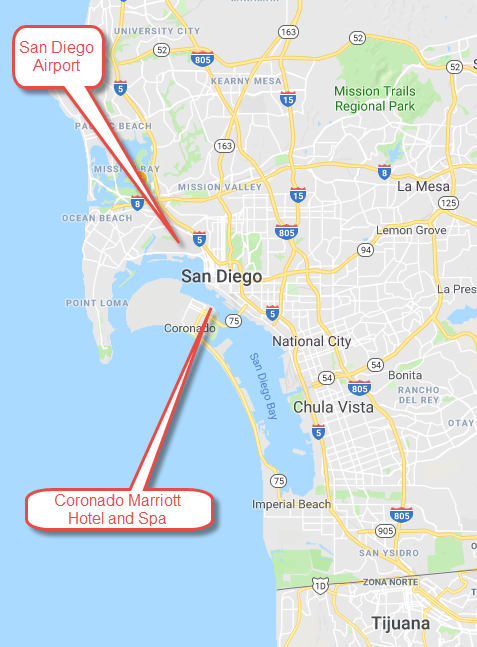 Directions from San Diego International Airport (SAN), 3225 N Harbor Dr, San Diego to Coronado Marriott Resort and Spa, 2000 2nd St. Coronado. Head east on N Harbor Dr toward McCain Rd(2.3 miles)Turn left onto W Grape St (0.4 miles)Take the Interstate 5 S ramp (0.2 miles)Merge onto I-5 S (2.4 miles)Take exit 14A for CA-75 toward Coronado (0.4 miles)Continue onto CA-75 S/San Diego – Coronado Bridge (1.9 miles)Turn right onto Glorietta Blvd (0.2 miles)Estimated Travel Time: 7.8 mi. About 15 mins Downtown San Diego and Coronado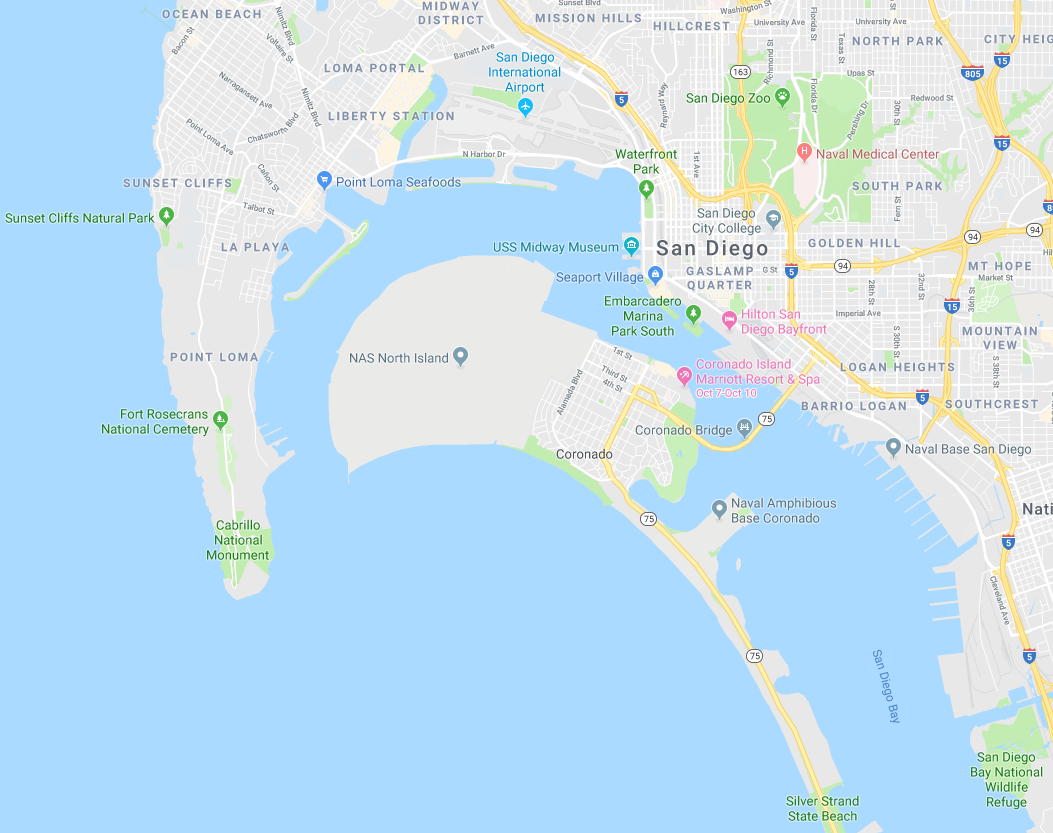 Restaurants near Coronado Marriott Resort & SpaCurrent Restaurant at Coronado Island Marriott. Cuisines: AmericanUnion Kitchen & Tap, 333 5th Ave, 1.0 miles from Marriott. Cuisines: Pub foodIl Fornaio, 1333 1st St - 0.3 miles from Marriott. Cuisines: ItalianPeohe's: 1201 1st Street - 0.3 miles from Marriott. Cuisines: American, SeafoodTartine:1106 1st St - 0.4 miles from Marriott.  Cuisines: CafeVillage Pizzeria Bayside: 1201 1st St Coronado Ferry Landing, 0.4 miles from Marriott. Cuisines: African, Middle Eastern, PolynesianCoronado Brewing Company: 170 Orange Ave, 0.5 miles from Marriott. Cuisines: American, Bar, Pub, ContemporarySaiko Sushi: 116 Orange Ave, 0.5 miles from Marriott. Cuisines: Japanese, Sushi, AsianCoronado Ferry to Downtown SDDepartures and Ferry Tickets purchases: Coronado Ferry Landing (1201 First St. Coronado); Broadway Pier (990 N. Harbor Drive, SD); Convention Center (600 Convention Way, SD). Ticket price $4.75 each way. Coronado to Downtown Ferry Map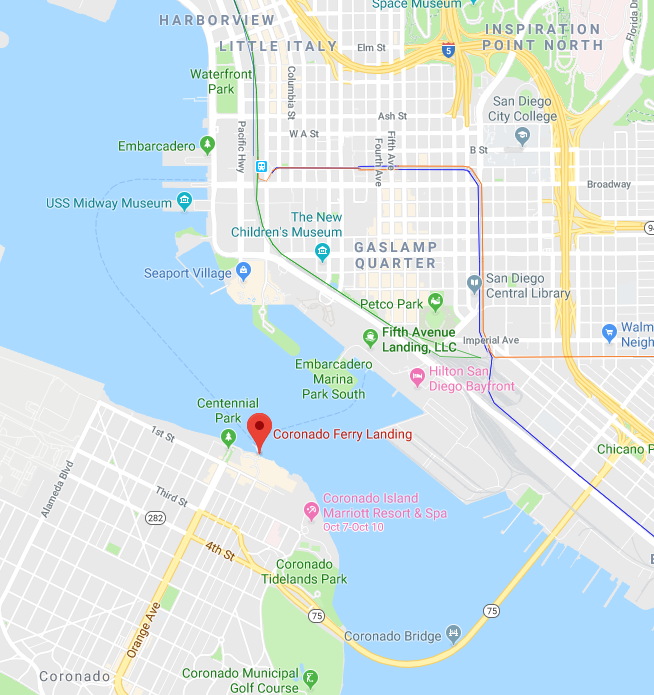 San Diego Area AttractionsSan Diego Zoo2920 Zoo Dr6.7 miles NE from HotelSeaWorld® San Diego500 Sea World Dr11.9 miles NW from HotelCoronado Beach1.8 miles SW from HotelWild Animal Park15500 San Pasqual Valley Rd5.6 miles NE from HotelBalboa Park1549 EL PRADO5.6 miles NE from HotelGaslamp Quarter5th Avenue between K and Broadway4.7 miles NE from HotelSeaport Village849 West Harbor Drive7 miles NE from HotelLEGOLAND® California Resort1 Legoland Dr38.4 miles NW from HotelDisneyland®/Disney California Adventure® Park1313 S. Harbor Blvd.99.5 miles NW from HotelBoardwalk bike path2000 Second Street0.1 miles E from HotelOld Town State Historic Park4016 Wallace Street10 miles NE from HotelLittle Italy, San DiegoIndia Street8 miles NE from HotelBirch Aquarium2300 Expedition Way20 miles N from HotelPETCO Park - home of MLB San Diego Padres100 Park Blvd3 miles from hotelUSS Midway Aircraft Memorial900 N. Harbor Drive8 miles N from HotelBroadway Pier To CoronadoCoronado Ferry Landing To Broadway(Downtown SD)9:00 AM9:30 AM10:00 AM10:30 AM11:00 AM11:30 AM12:00 PM12:30 PM1:00 PM1:30 PM2:00 PM2:30 PM3:00 PM3:30 PM4:00 PM4:30 PM5:00 PM5:30 PM6:00 PM6:30 PM7:00 PM7:30 PM8:00 PM8:30 PM9:00 PM9:30 PM10:00 PM* (Friday and Saturday only)10:30 PM*